КАРАР                                                                                                  РЕШЕНИЕ 10 апрель  2017й.                                   № 41-1                                        10 апреля  2017г.Об утверждении правил организации сбора и вывоза бытового мусора, отходов производства и потребления на территории сельского поселения Карагушский сельсовет муниципального района Стерлибашевский район Республики БашкортостанВ соответствии с п. 18 ч. 1 ст. 14 Федерального закона от 6 октября 2003 года N 131-ФЗ "Об общих принципах организации местного самоуправления в Российской Федерации" Совет сельского поселения Карагушский сельсовет муниципального района Стерлибашевский район Республики Башкортостан РЕШИЛ:1. Утвердить прилагаемые Правила организации сбора и вывоза бытового мусора, отходов производства и потребления на территории сельского поселения Карагушский сельсовет муниципального района Стерлибашевский район Республики Башкортостан2. Настоящее решение вступает в силу с момента обнародования на информационном стенде Администрации сельского поселения Карагушский сельсовет муниципального района Стерлибашевский район Республики Башкортостан  Глава сельского поселенияКарагушский сельсовет                                                Р.Ф.ТуктаровПриложение к решению   Совета сельского поселения                                                                                                                                                         Карагушский сельсовет                                                                                                                                                                  муниципального района                                                                                                                                                   Стерлибашевский район                                                                                                                                                     Республики Башкортостанот 10 апреля 2017 года  № 41-1ПРАВИЛАорганизации сбора и вывоза бытового мусора, отходов производства и потребления на территории сельского поселения Карагушский сельсовет муниципального района Стерлибашевский район Республики Башкортостан1. Основные положения1.1. Настоящие Правила устанавливают единые нормы и требования в сфере обеспечения чистоты и порядка на территории сельского поселения Карагушский сельсовет муниципального района Стерлибашевский район Республики Башкортостан (далее - сельское поселение) в части порядка сбора и вывоза бытового мусора, отходов производства и потребления на территории сельского поселения.1.2. Правила разработаны в соответствии с п. 18 ч. 1 ст. 14 Федерального закона от 6 октября 2006 года N 131-ФЗ "Об общих принципах организации местного самоуправления в Российской Федерации", на основании действующих законов РФ и РБ.1.3. Настоящие Правила обязательны для исполнения органами местного самоуправления сельского поселения, юридическими и физическими лицами, являющихся собственниками, владельцами или пользователями расположенных на территории сельского поселения земельных участков, зданий, строений и сооружений, в том числе юридическими лицами, обладающими указанными объектами на праве хозяйственного ведения или оперативного управления.1.4. Ответственность за нарушение порядка сбора, временного хранения и вывоза бытового мусора, а также отходов производства и потребления устанавливается Законом Республики Башкортостан "Об административных правонарушениях" и другими нормативными правовыми актами Российской Федерации, Республики Башкортостан.1.5. Применительно к настоящим Правилам используются следующие основные понятия:Мусор - любые отходы, включая твердые бытовые отходы, крупногабаритный мусор и отходы производства.Твердые бытовые отходы - твердые остатки сырья, материалов, полуфабрикатов, иных изделий и продуктов, утратившие свои потребительские свойства товары (продукция), образующиеся в результате жизнедеятельности населения.Бункер-накопитель - стандартная емкость для сбора крупногабаритного и другого мусора объемом более 2 кубических метров.Контейнер - стандартная емкость для сбора мусора объемом до 2 кубических метров включительно.2. Сбор, временное хранение (накопление) и вывоз мусора, отходов производства и потребления2.1. Администрация сельского поселения Карагушский сельсовет муниципального района Стерлибашевский район Республики Башкортостан (далее – Администрация сельского поселения) создает условия для организации сбора мусора на территории сельского поселения.Администрация сельского поселения обеспечивает организацию производства работ по сбору, временному хранению (накоплению) и вывозу мусора от жилого фонда, частных домовладений, объектов собственности, сбору, временному хранению и вывозу отходов, образующихся в результате деятельности хозяйствующих субъектов, а также общую координацию производства работ и контроле за их осуществлением на территории сельского поселения.В целях осуществления полномочий Администрации сельского поселения в сфере реализации настоящих Правил, глава Администрации сельского поселения издает постановления, обязательные для исполнения на всей территории сельского поселения.2.2. Производство работ по сбору и временному хранению мусора осуществляется:- от многоквартирных жилых домов и от индивидуальных домовладений - от других зданий, строений, сооружений - собственниками и пользователями зданий, строений, сооружений, земельных участков Производство работ по вывозу мусора (включая его утилизацию) осуществляется собственниками и пользователями зданий, строений, сооружений, земельных участков.2.3. В учреждениях образования, здравоохранения и других местах массового посещения населения, на улицах, на остановках общественного пассажирского транспорта, у входа в торговые объекты должны быть установлены урны.Урны в местах массового посещении населения, на улицах, и на других территориях устанавливают на расстоянии, не превышающем 200 м одна от другой.Тип урн и их цвет, подлежащих установке на территории сельского поселения, согласовывается с Администрацией сельского поселения.Обязанность по приобретению и установке урн на улицах  и других местах массового посещения населения ложится на Администрацию сельского поселения и осуществляется за счет средств бюджета сельского поселения.Очистка урн производится по мере их заполнения, но не реже одного раза в день. Мусор из урн, расположенных на улицах подлежит сбору и вывозу от них в соответствии с порядком, установленным настоящими Правилами.Мойка урн производится по мере загрязнения.Покраска урн осуществляется по мере необходимости, но не реже одного раза в год.3. Дополнительные требования к организации сбора и вывоза бытового мусора, отходов производства и потребления, в связи с необходимостью обеспечения чистоты и порядка на территории сельского поселения3.1. На территории сельского поселения запрещается образование несанкционированных свалок.3.2. Запрещается выбрасывать мусор вне специально отведенных для этого мест.3.3. Торговым предприятиям запретить складирование крупногабаритного мусора у торговых точек, заключать отдельно договора на вывоз крупногабаритного мусора и своевременно его вывозить.3.4. Запрещается сжигать (поджигать) мусор на площадках (контейнерах, бункерах-накопителях), в урнах для временного хранения мусора.3.5. Собственники частных домовладений, в том числе используемых для сезонного и временного проживания, обязаны:- складировать бытовые отходы и мусор только в специально оборудованных местах прилегающей к домовладению территории, обеспечивать своевременный вывоз бытовых отходов в соответствии с настоящими Правилами;- не допускать длительного (свыше 7 дней) хранения топлива, удобрений, строительных и других материалов на фасадной части, прилегающей к домовладению территории;- производить уборку прилегающей территории к домовладению по мере загрязнения.3.6. Запрещается захоронение мусора на территории земельных участков, на которых расположены дома.3.7. Организация работ по уборке и содержанию производственных площадей возлагается на собственников, владельцев и пользователей (арендаторов) строений, расположенных на указанных территориях. Собственники, владельцы, пользователи (арендаторы) несут ответственность за не проведение или несвоевременное проведение работ по уборке и содержанию производственных площадей хозяйствующих субъектов и прилегающей зоны, в том числе по организации сбора, временного хранения и вывоза бытового мусора, отходов производства и потребления.4. Ответственность юридических и физических лиц за нарушение правил4.1. Контроль за соблюдением настоящих Правил осуществляет Администрация сельского поселения и другие органы (должностные лица), обеспечивающие соблюдение установленных норм и правил в сфере санитарного содержания населенных пунктов, наделенных полномочиями.4.2. Юридические и физические лица, виновные в нарушении настоящих Правил, привлекаются к административной ответственности в установленном порядке согласно действующему законодательству.БАШKОРТОСТАН  РЕСПУБЛИКАҺЫ                     СТӘРЛЕБАШ РАЙОНЫ                                               МУНИЦИПАЛЬ РАЙОНЫНЫҢ                                       KАРАFОШ АУЫЛ СОВЕТЫ                                                        АУЫЛ БИЛМӘҺЕ  СОВЕТЫ 453186,Kарағош,Һәyбән урамы,1                                                     тел. (34739)2-35-40, факс (34739) 2-35-40,                                          E-mail admkaragush1@rambler. ru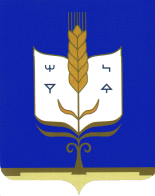 РЕСПУБЛИКА БАШКОРТОСТАН                     СОВЕТ СЕЛЬСКОГО ПОСЕЛЕНИЯ КАРАГУШСКИЙ  СЕЛЬСОВЕТ МУНИЦИПАЛЬНОГО РАЙОНА СТЕРЛИБАШЕВСКИЙ РАЙОН453186, Карагуш,ул.Саубанова,1                                       тел. (34739)2-35-40, факс (34739) 2-35-40,      E-mail admkaragush1@rambler. ru                          